                                                 Прием в школу                                  Правила приема в 1 класс                            УВАЖАЕМЫЕ РОДИТЕЛИ! Прием детей в первый класс начинается с 1 февраля текущего года.В соответствии с Федеральным законом  от 29 декабря 2012 г. N 273-ФЗ «Об образовании в Российской Федерации» ст. 67 принимаются дети, которым к 1 сентября текущего года исполняется 6 лет 6 месяцев при отсутствии противопоказаний по состоянию здоровья, но не позже достижения ими 8 лет.             Перечень документов, необходимых при приеме  в школу:1.    Письменное заявление о приеме ребенка в первый класс .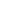 2.     Родители (законные представители) представляют по согласию медицинское заключение о состоянии здоровья ребенка до 1 сентября текущего года.3.    Оригинал и ксерокопия свидетельства о рождении ребенка. (После сверки оригинал возвращается родителю).4.    Две фотографии ( 3x4 ) для оформления личного дела учащегося.5.    Документ, подтверждающий официальную регистрацию по месту жительства ребенка и родителей (законных представителей) .6.    Копию СНИЛСа ребенка.